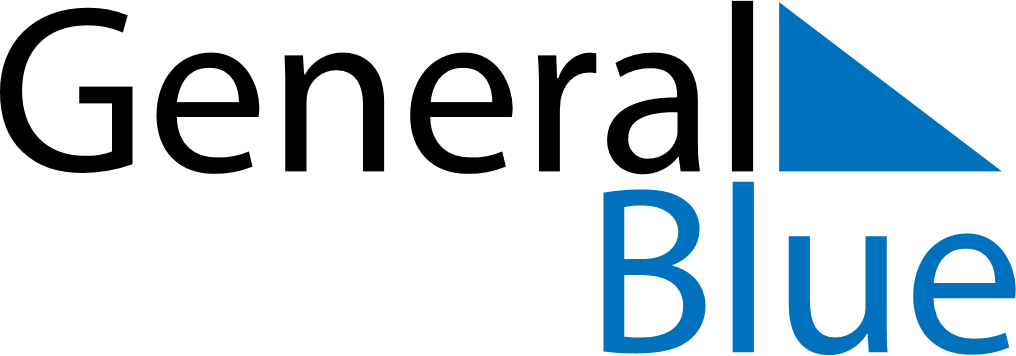 October 2024October 2024October 2024October 2024October 2024October 2024AEngelholm, Skane, SwedenAEngelholm, Skane, SwedenAEngelholm, Skane, SwedenAEngelholm, Skane, SwedenAEngelholm, Skane, SwedenAEngelholm, Skane, SwedenSunday Monday Tuesday Wednesday Thursday Friday Saturday 1 2 3 4 5 Sunrise: 7:11 AM Sunset: 6:44 PM Daylight: 11 hours and 32 minutes. Sunrise: 7:13 AM Sunset: 6:41 PM Daylight: 11 hours and 27 minutes. Sunrise: 7:15 AM Sunset: 6:39 PM Daylight: 11 hours and 23 minutes. Sunrise: 7:18 AM Sunset: 6:36 PM Daylight: 11 hours and 18 minutes. Sunrise: 7:20 AM Sunset: 6:33 PM Daylight: 11 hours and 13 minutes. 6 7 8 9 10 11 12 Sunrise: 7:22 AM Sunset: 6:31 PM Daylight: 11 hours and 9 minutes. Sunrise: 7:24 AM Sunset: 6:28 PM Daylight: 11 hours and 4 minutes. Sunrise: 7:26 AM Sunset: 6:26 PM Daylight: 10 hours and 59 minutes. Sunrise: 7:28 AM Sunset: 6:23 PM Daylight: 10 hours and 55 minutes. Sunrise: 7:30 AM Sunset: 6:20 PM Daylight: 10 hours and 50 minutes. Sunrise: 7:32 AM Sunset: 6:18 PM Daylight: 10 hours and 46 minutes. Sunrise: 7:34 AM Sunset: 6:15 PM Daylight: 10 hours and 41 minutes. 13 14 15 16 17 18 19 Sunrise: 7:36 AM Sunset: 6:13 PM Daylight: 10 hours and 36 minutes. Sunrise: 7:38 AM Sunset: 6:10 PM Daylight: 10 hours and 32 minutes. Sunrise: 7:40 AM Sunset: 6:08 PM Daylight: 10 hours and 27 minutes. Sunrise: 7:42 AM Sunset: 6:05 PM Daylight: 10 hours and 22 minutes. Sunrise: 7:44 AM Sunset: 6:03 PM Daylight: 10 hours and 18 minutes. Sunrise: 7:46 AM Sunset: 6:00 PM Daylight: 10 hours and 13 minutes. Sunrise: 7:48 AM Sunset: 5:58 PM Daylight: 10 hours and 9 minutes. 20 21 22 23 24 25 26 Sunrise: 7:50 AM Sunset: 5:55 PM Daylight: 10 hours and 4 minutes. Sunrise: 7:53 AM Sunset: 5:53 PM Daylight: 10 hours and 0 minutes. Sunrise: 7:55 AM Sunset: 5:50 PM Daylight: 9 hours and 55 minutes. Sunrise: 7:57 AM Sunset: 5:48 PM Daylight: 9 hours and 51 minutes. Sunrise: 7:59 AM Sunset: 5:45 PM Daylight: 9 hours and 46 minutes. Sunrise: 8:01 AM Sunset: 5:43 PM Daylight: 9 hours and 42 minutes. Sunrise: 8:03 AM Sunset: 5:41 PM Daylight: 9 hours and 37 minutes. 27 28 29 30 31 Sunrise: 7:05 AM Sunset: 4:38 PM Daylight: 9 hours and 33 minutes. Sunrise: 7:07 AM Sunset: 4:36 PM Daylight: 9 hours and 28 minutes. Sunrise: 7:10 AM Sunset: 4:34 PM Daylight: 9 hours and 24 minutes. Sunrise: 7:12 AM Sunset: 4:32 PM Daylight: 9 hours and 19 minutes. Sunrise: 7:14 AM Sunset: 4:29 PM Daylight: 9 hours and 15 minutes. 